Week 8 Day 3 - English – Using the Possessive Apostrophes for Singular and Plural Nouns. In this lesson, you will be practising how to use the possessive apostrophes for singular and plural nouns.  1) Watch the video clip again and reread the PowerPoint that explains how to use the apostrophe for singular and plural possession.2) Read the following pages from the story ‘The Boy at the Back of the Class’. 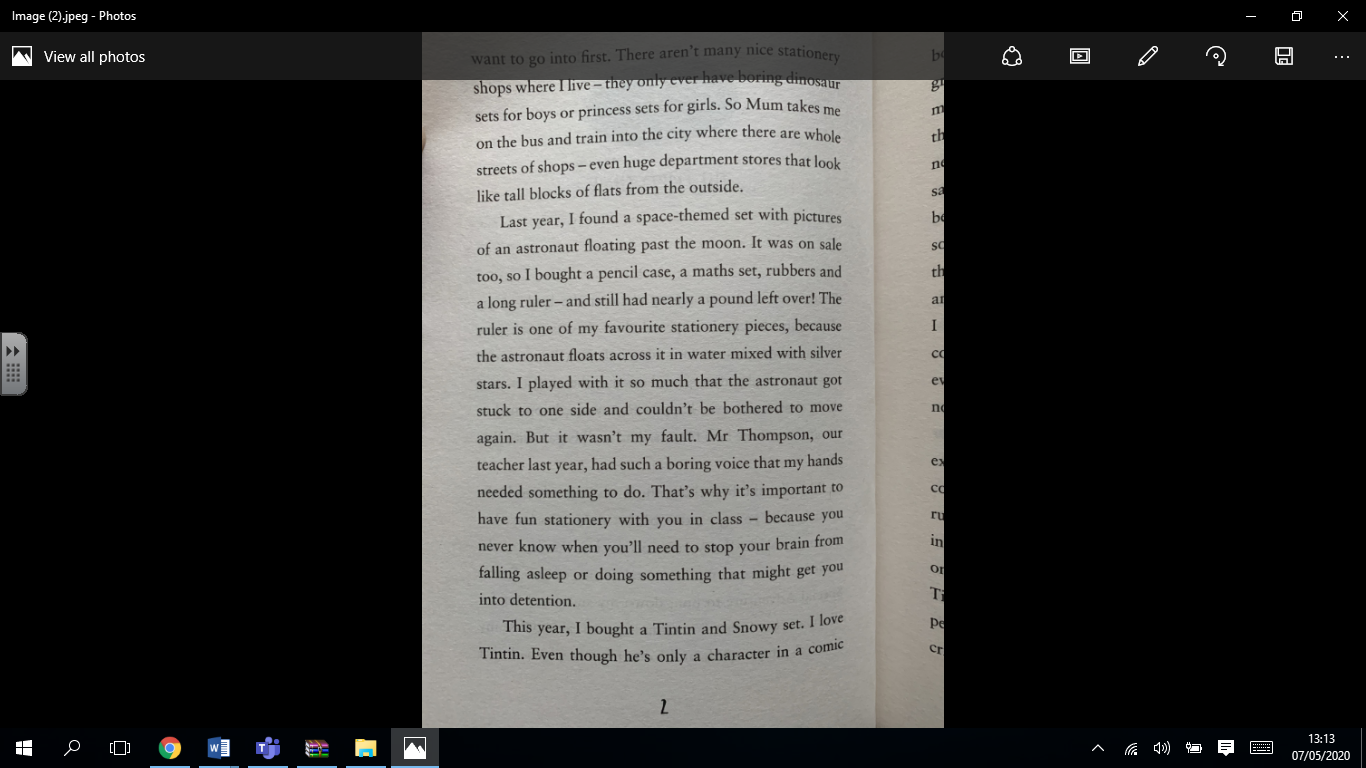 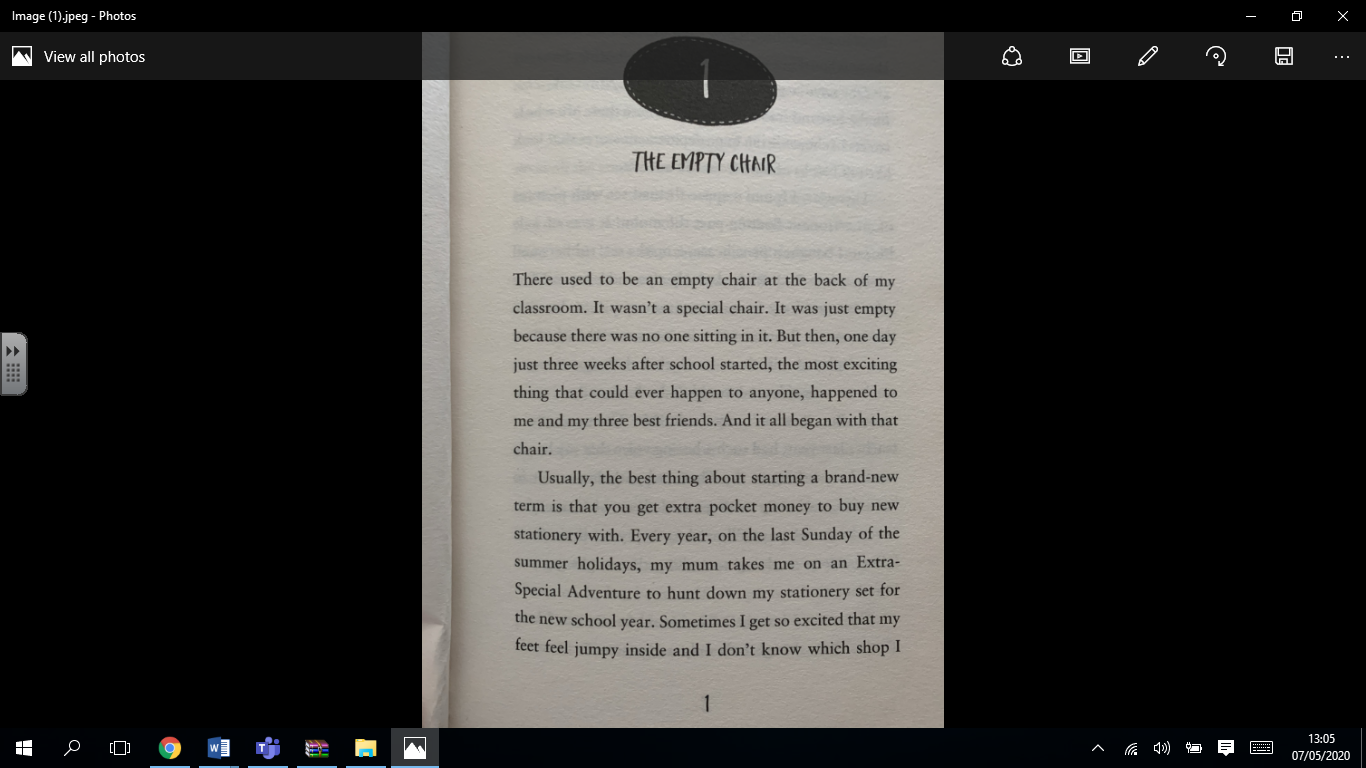 3) Choose nouns from the story and rewrite them in a sentence using the possessive apostrophe for singular and plural nouns. 4) Remember to email your work: dh.y4homelearning@perryhallmat.co.ukSingular nounApostrophe for possession Sentence chairchair’s The chair’s legs were wobbly so I decided not to sit on it.Plural nounsApostrophe for possession Sentence classroomsclassrooms’After the school had been flooded, the classrooms’ walls needed repainting. 